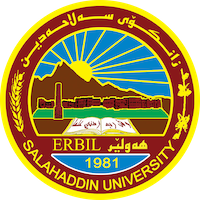 Academic Curriculum Vitae Personal Information:Full Name: ئەڤین احمد قادرAcademic Title:مامۆستایی یاریدەدەر   Email: (university email) aven.qader1@su.edu.krdMobile:07504755616Education:State all educations accomplishedبەکالۆریۆس لە زانکۆى سەلاحەددین، کۆلیژی ئاداب بەشى کۆمەڵناسى ماستەر لە زانکۆى لە زانکۆى سەلاحەددین کۆلیژی ئاداب بەشى کۆمەڵناسى  Employment:State employment starting from first employmentلە٥-٨-٢٠٠٥ وەک فەرمانبەر لە قوتابخانە دامەزراوم دواتر لە ساڵى ٢٠٠٨ کۆلیژم تەواوکرد . لە ساڵى ٢٠١٠ وەک یاریدەدەرى توێژەر لە زانکۆى سەلاحەددین کۆلێژى ئاداب بەشى کۆمەڵناسى دەستبەکاربووم . لە ٢٠١٥ ماستەرم تەواوکرد.هەروەها لەساڵى ٢٠١٦ وەک مامۆستا لە بەشى کۆمەڵناسى کاردەکەم . لە ٢٠٢٠ وەرگیرام لە دکتۆرا ئستا قوتابى دکتۆرام لە زانکۆى لە زانکۆى سەلاحەددین کۆلیژی ئاداب بەشى کۆمەڵناسى .    Qualifications Teaching qualificationsIT qualificationsLanguage qualifications such as TOEFL, IELTS or any equivalentAny professional qualificationYou could put any professional courses you have attendedبروانامەى خولى وانەوتنەوە بروانامەى مایکرۆسۆفت ئۆفیسبروانامەى سەنتەرى زمان بۆ ئینگلیزىTeaching experience:State all teaching courses you delivered, stating undergraduate or post graduateCourses, trainings, lab supervision, etc.,وانە گوتنەوە بە قۆناغى دووبۆ ماوەى چوارساڵ لە کۆلیژى پەروەردە. ساڵێک لە زانکۆى لوبنانى فەرەنسى .بەقۆناغى دوو.یەک ساڵ لە کۆلیژى ئاداب بە قۆناغى دوو. ماوەى حەوت سالیشە بە قۆناغى یەک دەلێمەوە .هەروەها لە یەکێتى ئافرەتان  وەک راهێنەرخولى رێنماىى پێش هاوسەرگیرى کاردەکەم ساڵێک و نیوە لەگەڵ وەزارەتى تەندرستى کاردەکەم وەک راهێنەر لە نۆرینگە راوێژکارى خێزانى ئێوارن . لە خوڵى رینمایی هاوسەرگیرى  Research and publicationsState all researches, publication you made.نوسینى چەندین ووتار بۆ رۆژنامەکانى کوردستان راپۆرت و هەولێر.Conferences and courses attendedGive details of any conferences you have attended, and those at which you have presented delivered poster presentations.Cancer and enology research endeavor symposiumبەشداریکردن لەکۆنفراسی یەکێتی ئافرەتانی کوردستانسيمبوزيومى نيوده وله تى بو ديراساتى ئاوه دانىكونفرانسى نيوده وله تى زمان وئه ده بى كوردىکۆنفراسی  (توێژەران ودەسكه وتنى زانيارى)  ڕێکخراوی ستۆپ.به شداريكردن له كونفرانسى نانوتيكنولوجى بو ماوه ى دوو روزبەشدارى کردن لە کۆنفرانسى پرسى ئینتیما لە زانکۆى سەلاحەددین بەشدارى کردن لە کۆنفرانسى سەلاحەددینى ئەیوبى سەرکردەیەک بۆ هەموو سەردەمەکانFunding and academic awards List any bursaries, scholarships, travel grants or other sources of funding that you were awarded for research projects or to attend meetings or conferences.Professional memberships List any membership you hold of any professional body or learned society relevant to your research or other life activities.رێکخراویی ئامێزى خێزانكومەلەى كومەڵناسانى كوردستانيەكيتى ماموستايانى كوردستانیەکێتی ئافره تانی کوردستانProfessional Social Network Accounts:List your profile links of ReserchGate, LinkedIn, etc.https://www.researchgate.net/literature.UnclaimedCoauthors.htmlIt is also recommended to create an academic cover letter for your CV, for further information about the cover letter, please visit below link:https://career-advice.jobs.ac.uk/cv-and-cover-letter-advice/academic-cover-letter/